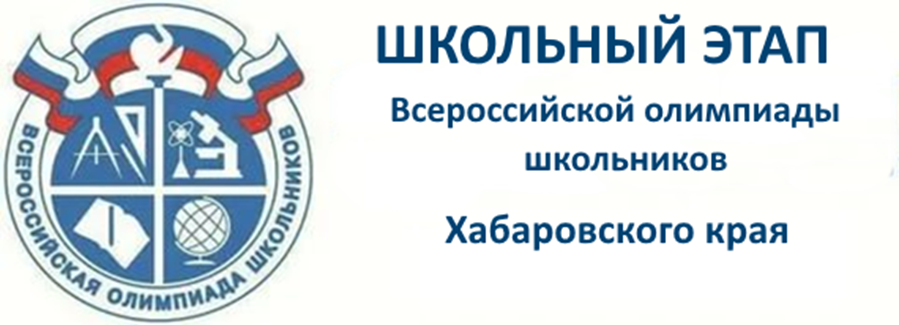 ВСЕРОССИЙСКАЯ ОЛИМПИАДА ШКОЛЬНИКОВ ПО ХИМИИШКОЛЬНЫЙ ЭТАП                                                                       2020–2021 УЧЕБНЫЙ ГОДЗАДАНИЯ ШКОЛЬНОГО ЭТАПА5-8 КЛАССЫЗадание. Компания “ХИМ-АВТО” занимается доставкой различных грузов по всей России. Однажды на склад завезли растворы моющего средства, мёда (жидкий), медицинского спирта, растительного масла. Все растворы должны быть доставлены за один раз и в одно и то же время. Возникла проблема, так как у компании для перевозки растворов есть только одна автоцистерна. Помогите компании загрузить предложенные растворы в ёмкость автоцистерны так, чтобы они не смешивались и были доставлены в пункт назначения вовремя. Предложите последовательность загрузки растворов в автоцистерну. Обоснуйте своё предложение. Проверьте на практике.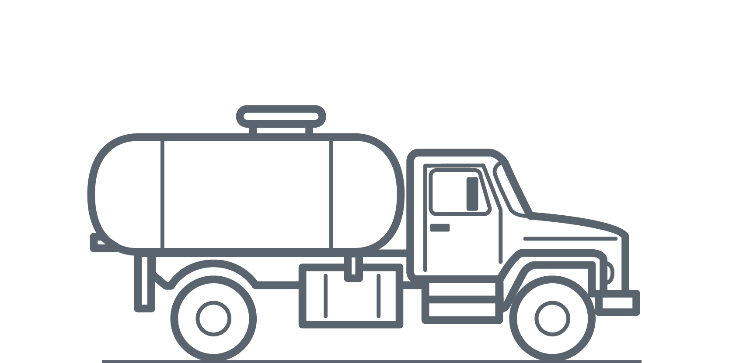 Оборудование: химический стакан 100 мл (1 шт.), стеклянная палочка, исследуемые растворы, ареометр.